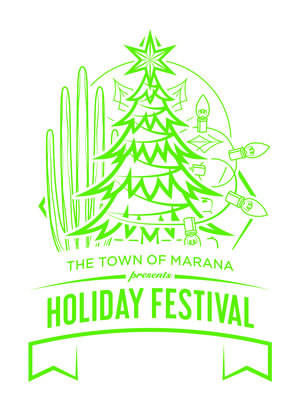 THE TOWN OF MARANApresentsHOLIDAY FESTIVAL & CHRISTMAS TREE LIGHTINGSATURDAY, DECEMBER 2, 2023 | 3-9PMMarana Municipal Complex11555 W. Civic Center Drive, Marana, AZ 85653SCHEDULE OF PERFORMANCESSANTA CLAUS & MRS. CLAUS ARRIVAL PARADE at 2:45PM2:45PM – Santa and Mrs. Claus will be escorted by Marana PD, Marana High School Marching Band, Cheerleaders and Holiday characters starting at Marana Main Street & Bill Gaudette and ending at to their location in Santa’s CourtyardCANDY CANE STAGE FROM 3PM-9PM3:00PM – Marana Youth Choir3:30PM – Marana High School Dance Team4:00PM – Mariachi Rayos del Sol de Tucson High4:30PM – Centre Stage Dance Studio5:00PM – Compañía de Danza Folklórica Arizona5:30PM – ShowBiz Academy of Dance6:00PM – TREE LIGHTING & SHOW AT THE MMC PLAZA6:30PM – Mountain View High School Dance Line (JV & Varsity)7:00PM – Project 520 Dance Studio	7:30PM – BC Dance 8:00PM – BC Dance 8:30PM – TREE LIGHTING & SHOW ENCORE AT THE MMC PLAZASANTA’S COURTYARD STAGE FROM 3PM-9PM3:00PM – Marana High School Marching Band3:30PM – Marana High School Jazz Ensemble4:00PM – Leman Academy of Excellence Choir4:30PM – Marana High School Chamber Orchestra5:00PM – Arizona Rose Arts Academy6:00PM – TREE LIGHTING & SHOW AT THE MMC PLAZA6:30PM – Znora Band7:00PM – Znora Band7:30PM – Mountain View High School Jazz Combo8:00PM – Southern Arizona Spirit Squad8:30PM – TREE LIGHTING & SHOW ENCORE AT THE MMC PLAZA